О создании межведомственной комиссии по обследованию мест массового пребывания людей на территории Цивильского муниципального округа Чувашской Республики В соответствии с постановлением Правительства Российской Федерации от    25 марта 2015 года № 272 «Об утверждении требований к антитеррористической защищенности мест массового пребывания людей и объектов (территорий), подлежащих обязательной охране войсками национальной гвардии Российской Федерации, и форм паспортов безопасности таких мест и объектов (территорий)", в целях объединения усилий администрации Цивильского муниципального округа  и территориальных органов безопасности, органов Министерства внутренних дел Российской Федерации, Министерства Российской Федерации по делам гражданской обороны, чрезвычайным ситуациям и ликвидации последствий стихийных бедствий, направленных на обеспечение антитеррористической защищенности мест массового пребывания людей  ПОСТАНОВЛЯЕТ:        1. Создать межведомственную комиссию по обследованию мест массового пребывания людей (далее Комиссия).        2. Утвердить прилагаемое положение о межведомственной комиссии по обследованию мест массового пребывания людей. 3. Признать утратившим силу постановление администрации Цивильского района Чувашской Республики от 20.05.2015 г. № 410 «О создании межведомственной комиссии по проведению обследования мест массового пребывания людей, расположенных на территории Цивильского района Чувашской Республики». 4. Контроль за исполнением настоящего постановления оставляю за собой.        5. Настоящее постановление вступает в силу после его официального опубликования (обнародования).Глава Цивильского муниципального округа						   А.В. ИвановУТВЕРЖДЕНОпостановлением администрацииЦивильского муниципального округаЧувашской Республики
от 13 июля 2023 года № 946 Положениео межведомственной комиссии по обследованию мест массового пребывания людейI.	Общие положенияМежведомственная комиссия по обследованию мест массового пребывания людей (далее - Комиссия) является постоянно действующим координационным органом, деятельность которой направлена на проведение категорирования мест массового пребывания людей.II.	Цель создания КомиссииЦель создания Комиссии - организация проведения категорирования мест массового пребывания людей для установления дифференцированных требований к обеспечению их безопасности с учетом степени потенциальной опасности и угрозы совершения в местах массового пребывания людей террористических актов и их возможных последствий.III.	Полномочия КомиссииКомиссия имеет право:3.1. Проводить обследования и категорирование мест массового пребывания людей.3.2.	Составлять акты обследования и категорирования мест массового пребывания людей.3.3. Составлять паспорт безопасности места массового пребывания людей и проводить его актуализацию.3.4.	Определять мероприятия по обеспечению антитеррористической защищенности мест массового пребывания людей.3.5. Осуществлять плановые и внеплановые проверки выполнения требований к антитеррористической защищенности мест массового пребывания людей.3.6. Состав Комиссии утверждается распоряжением администрации Цивильского муниципального округа.IV. Порядок работы КомиссииКомиссия состоит из председателя, заместителя председателя и членов Комиссии.Комиссию возглавляет председатель Комиссии.В отсутствие председателя Комиссии полномочия председателя осуществляет заместитель председателя Комиссии.4.3.	Председатель Комиссии:а)	осуществляет руководство деятельностью Комиссии, определяет повестку дня, сроки и порядок рассмотрения вопросов на ее заседаниях;б)	инициирует проведение заседаний Комиссии;в)	ведет заседания Комиссии;г)	подписывает акты обследования и категорирования мест массового пребывания людей и другие документы, касающиеся исполнения полномочий
Комиссии.4.4.	В состав Комиссии включаются:а) собственник места массового пребывания людей или лицо, использующее место массового пребывания людей на ином законном основании;б)	представители территориального органа безопасности;в)	представители территориального органа Министерства внутренних дел Российской Федерации;г)	представители территориального органа Министерства Российской Федерации по делам гражданской обороны, чрезвычайным ситуациям и ликвидации последствий стихийных бедствий;д)	представители территориального органа Войск национальной гвардии Российской Федерации;При необходимости к работе комиссии привлекаются представители собственников объектов, которые располагаются в границах места массового пребывания людей либо в непосредственной близости к нему.Результаты работы комиссии оформляются актом обследования и категорирования места массового пребывания людей, который составляется в 6 экземплярах, подписывается всеми членами Комиссии и является неотъемлемой частью паспорта безопасности места массового пребывания людей (далее -паспорт безопасности).На каждое место массового пребывания людей после проведения его обследования и категорирования Комиссией составляется паспорт безопасности, который составляется в 6 экземплярах, согласовывается с руководителями территориального органа безопасности, территориальных органов Министерства внутренних дел Российской Федерации, Министерства Российской Федерации по делам гражданской обороны, чрезвычайным ситуациям и ликвидации последствий стихийных бедствий, территориального органа Войск национальной гвардии Российской Федерации и утверждается главой Цивильского муниципального округа Чувашской Республики.ЧӐВАШ РЕСПУБЛИКИ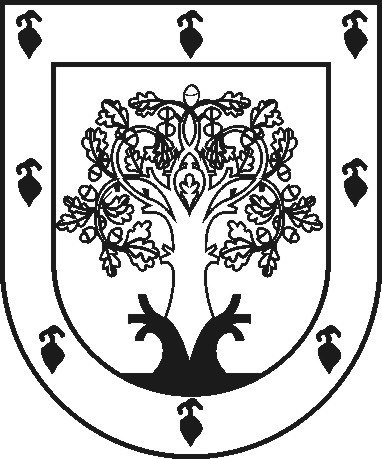 ЧУВАШСКАЯ РЕСПУБЛИКАҪĔРПӰМУНИЦИПАЛЛӐ ОКРУГĔНАДМИНИСТРАЦИЙĔЙЫШӐНУ2023 ç. утӑ уйӑхĕн 13-мĕшĕ 946 № Ҫӗрпÿ хулиАДМИНИСТРАЦИЯЦИВИЛЬСКОГОМУНИЦИПАЛЬНОГО ОКРУГАПОСТАНОВЛЕНИЕ13 июля 2023 года № 946 г. Цивильск